          ЛЕРМОНТОВО,   «ЛАРИСА» (с бассейном)            Лето 2021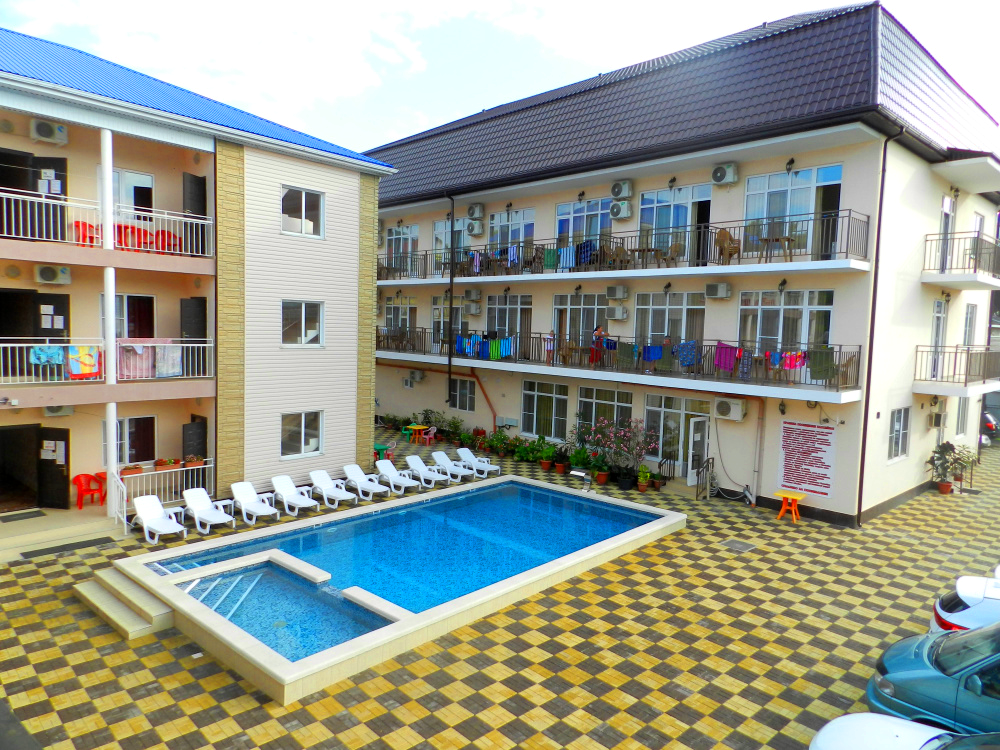 Гостевой  дом «Лариса» находится в центре посёлка Лермонтово. Сам поселок небольшой и компактный, но уже многие годы здесь отдыхают тысячи людей. Лермонтово примечателен своим пляжем, называется он «Золотой берег». В Лермонтово много магазинов, вещевые и продуктовые рынки, дискобары, клубы, кафе, летний кинотеатр, почта, отделение Сбербанка России. На большой территории гостевого дома расположены: трёхэтажное новое здание, где удобства находятся в номерах, отдельное одноэтажное строение с комнатами эконом класса. В гостевом доме «Лариса» имеется две оборудованные кухни с летней столовой, бесплатная стоянка для машин на территории двора. Расстояние до моря , до аквапарка .Размещение: «Стандарт» 2-х, 3-х местные номера с удобствами (WC, душ,  ТВ, холодильник, кондиционер, односпальные и двуспальные кровати,  тумбочки, шкаф, доп. место – кресло-кровать). «Комфорт» 3-х, 4-х местные номера с удобствами (WC, душ,  ТВ, холодильник, кондиционер, новая мебель, односпальные и двуспальные кровати,  тумбочки, шкаф). Питание: в гостевом доме есть 2 кухни, оборудованные всем необходимым для самостоятельного приготовления пищи.Пляж: 3 мин - песчано-галечный.Детям: до 5 лет на одном месте с родителями – 5200 руб.,  до 12 лет- скидка на проезд – 200 руб.Стоимость тура на 1 человека (7 ночей)В стоимость входит:  проезд  на  автобусе; проживание в номерах выбранной категории,  сопровождение, страховка от несчастного случая.Курортный сбор за доп. плату – 10 руб/чел. в день.Выезд из Белгорода еженедельно по понедельникам.Хочешь классно отдохнуть – отправляйся с нами в путь!!!!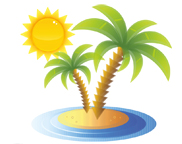 ООО  «Турцентр-ЭКСПО»                                        г. Белгород, ул. Щорса, 64 а,  III этаж                                                                                                            Остановка ТРЦ «Сити Молл Белгородский»     www.turcentr31.ru      т./ф: (4722) 28-90-40;  тел: (4722) 28-90-45;    +7-951-769-21-41РазмещениеЗаездыСТАНДАРТ СТАНДАРТ СТАНДАРТ КОМФОРТКОМФОРТРазмещениеЗаезды2-х мест. с удоб.3-х  мест. с удоб.3-х  мест. с удоб.3-х  мест. с удоб.4-х мест. с удоб.РазмещениеЗаезды2-х мест. с удоб.Основное местоДоп. местодети до 12 лет3-х  мест. с удоб.4-х мест. с удоб.31.05.-09.06.8650865065509450935007.06.-16.06.8950895065509650955014.06.-23.06.1025094506850101501000021.06.-30.06.1045098506850107501025028.06.-07.07.12250115506850125501155005.07.-14.07.12450117507250125501175012.07.-21.07.12450119507250127501195019.07.-28.07.12450119507650127501195026.07.-04.08.12450119507850127501195002.08.-11.08.12450119507850127501195009.08.-18.08.12450119507850127501195016.08.-25.08.12450119507850127501195023.08.-01.09.12450117507650127501195030.08.-08.09.995099507250109501055006.09.-15.09.975097506950103501025013.09.-22.09.9150915068009850975020.09.-29.09.87508750680095509450